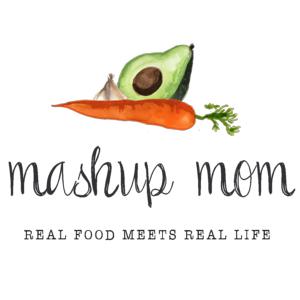 Your ALDI Shopping List (through 1/25)Dairy & refrigeratedFriendly Farms whole milk half gallon, $.99 (Mon)
12 oz Happy Farms shredded cheddar, $2.89 (Sun, Mon, Fri)
8 oz Emporium Selection fresh mozzarella, $2.49 (Tues)GrocerySpecially Selected naan, $3.49 (Tues)
Specially Selected French baguette, $1.49 (Mon)
Tuscan Garden mild pepper rings, $1.69 (Tues, Thurs)
Burman’s BBQ sauce, $.95 (Tues)
SimplyNature 32 oz organic vegetable broth, $1.89 (Mon)
Chef’s Cupboard 32 oz chicken broth, $1.29 (Thurs)
El Milagro flour tortillas, $.95 (Fri)
2 cans Happy Harvest corn, $.98 (Mon, Thurs)
1 can Happy Harvest fire roasted diced tomatoes, $.89 (Thurs)
1 can Dakota’s Pride Great Northern beans, $.69 (Thurs)
1 can Dakota’s Pride kidney beans, $.69 (Thurs)
Pueblo Lindo chipotles in adobo, $.99 (Sun, Thurs)
Casa Mamita taco seasoning packet, $.29 (Fri)MeatParkview Polska kielbasa, $2.49 (Weds)
6 lb whole chicken, $5.70 (Sun, Tues)
1.5 lbs boneless skinless chicken thighs, $3.44 (Thurs, Fri)
Fremont Fish Market 12 oz medium raw peeled shrimp (frozen), $5.99 (Fri)Produce4 lbs navel oranges, $1.99 (Tues, Weds)
Strawberries, $1.89 (Mon)
Bunch cilantro, $.69 (Tues, Thurs)
1 head cauliflower, $1.89 (Mon)
24 oz broccoli, $2.54 (Sun, Weds, Thurs)
2 packs 8 oz baby bella mushrooms, $2.98 (Weds, Fri)
Bag of garden salad, $1.29 (Thurs)
3 lbs yellow onions, $1.89 (Sun, Mon, Tues, Weds, Thurs, Fri) 
3 heads garlic, $1.29 (Sun, Mon, Thurs, Fri)
5 lbs baking potatoes, $2.29 (Sun, Mon, Weds)
1 large sweet potato, $.75 (Weds)
2 avocados, $1.18 (Fri)Total: $60.94Note: The days(s) on the shopping list show which meal(s) an item will be used in. If you’re skipping a night, you can easily delete items you don’t need to purchase.ALDI Meal Plan week of 1/26/20 – Find the recipes at MashupMom.comALDI Meal Plan week of 1/26/20 – Find the recipes at MashupMom.comSundayRoast chipotle chicken & potatoes, broccoliMondayRoasted cauliflower, potato, & corn chowder, baguette, strawberriesTuesdayBBQ chicken naan pizza, orangesWednesdaySausage & sweet potato sheet pan dinner, roasted potatoes, orangesThursdaySlow cooker chipotle chicken chili, saladFridayShrimp & mushroom quesadillas, avocado, leftover chiliSaturdayLeftovers – pizza night – eat out – or date night